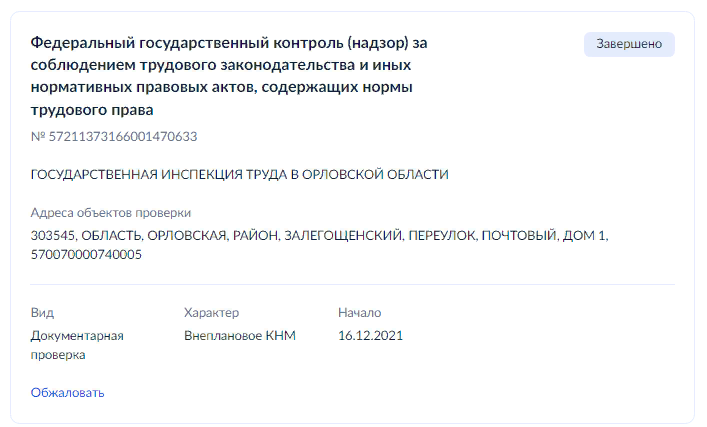 Документарная проверка № 57211373166001470633Общая информацияОбщееВид контроляФедеральный государственный контроль (надзор) за соблюдением трудового законодательства и иных нормативных правовых актов, содержащих нормы трудового праваКонтрольный органГОСУДАРСТВЕННАЯ ИНСПЕКЦИЯ ТРУДА В ОРЛОВСКОЙ ОБЛАСТИСогласующий органПрокуратура Орловской областиСтатус Завершено Характер Внеплановое КНМДаты визита Начало 16.12.2021 Срок проведения 10 рабочих дней Срок взаимодействия 15 часовКонтрольные действияТип действия Истребование документов Начало 16.12.2021 Окончание 29.12.2021Тип действия Получение письменных объяснений Начало 16.12.2021 Окончание 29.12.2021Направление требования 14.12.2021 Получение документов 14.12.2021Контролируемое лицоПроверяемое лицоАДМИНИСТРАЦИЯ ЛОМОВСКОГО СЕЛЬСКОГО ПОСЕЛЕНИЯ ЗАЛЕГОЩЕНСКОГО РАЙОНА ОРЛОВСКОЙ ОБЛАСТИИНН 5709003473 ОГРН 1025701656694 Категория субъекта МСП Нет Объекты контроля Объект №1Адрес303545, ОБЛАСТЬ, ОРЛОВСКАЯ, РАЙОН, ЗАЛЕГОЩЕНСКИЙ, ПЕРЕУЛОК, ПОЧТОВЫЙ, ДОМ 1, 570070000740005Тип объекта Деятельность и действияВид объектадеятельность, действия (бездействие) работодателей юридических лиц (организаций) независимо от организационно-правовой формы и формы собственности, работодателей - физических лиц, вступивших в трудовые отношения с работниками, и иных субъектов, которые в соответствии с федеральными законами наделены правом заключать трудовые договоры, в рамках которых должны соблюдаться обязательные требования трудового законодательства и иных нормативных правовых актов, содержащих нормы трудового праваПодвид объектадеятельность, действия (бездействие) работодателей юридических лиц (организаций) независимо от организационно-правовой формы и формы собственности, работодателей - физических лиц, вступивших в трудовые отношения с работниками, и иных субъектов, которые в соответствии с федеральными законами наделены правом заключать трудовые договоры, в рамках которых должны соблюдаться обязательные требования трудового законодательства и иных нормативных правовых актов, содержащих нормы трудового праваРешение о проведенииНомер решения57/4-90-21-ПВ/12-5758-И/11-82Дата и время вынесения решения14.12.2021 08:20Место вынесенияул. Октябрьская, 35, г. Орел, 302035Кем подписаноАвдеев С.В.Должностьзаместитель руководителя территориального органа - заместитель главного государственного инспектора труда в субъекте Российской ФедерацииТип документа и описаниеКопия решения о проведении проверкиРезультаты проверкиАкт контрольного мероприятияНомер акта57/4-90-21-ПВ/12-5760-И/11-82Дата акта16.12.2021ФИО подписавшего актАндреева Наталья ЮрьевнаУстранение выявленных нарушенийнарушений не установлено, предписание исполненоОзнакомление контролируемого лица с актомОзнакомленДополнительная информацияПодробностиМесто проведенияул. Октябрьская, 35, г. Орел, 302035Участвующие в проверке должностные лицаФИО ДолжностьНаталья Юрьевна Андреевагосударственный инспектор труда соответствующих территориальных органовДругоеСвязанные с проверкой документыСписок документовдокументы организации, подтверждающие исполнение Предписания №57/4-90-21-ПВ/12-5352-И/11-82 от 29.11.2021 в полном объеме и в срок